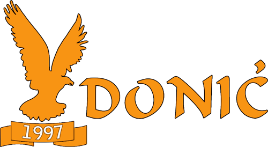 Donić doo Velika Plana  Kupac:___________________Datum:  	_____________Reklamacioni zapisnik broj  	Predao na reklamaciju	Preuzeo (Vozač)	Robu primioPotpis	Datum	Potpis	Potpis	DatumZAPISNICI KOJI NISU KOMPLETNI NEĆE SE UZIMATI U RAZMATRANJEŠifra artiklaNaziv ArtiklaJMKoličinaKupjleno po 	dokumnetu broj	Opis neispravnostiOvera servireraDatumKomentar